Meine Biografie auf dem Zeitstrahl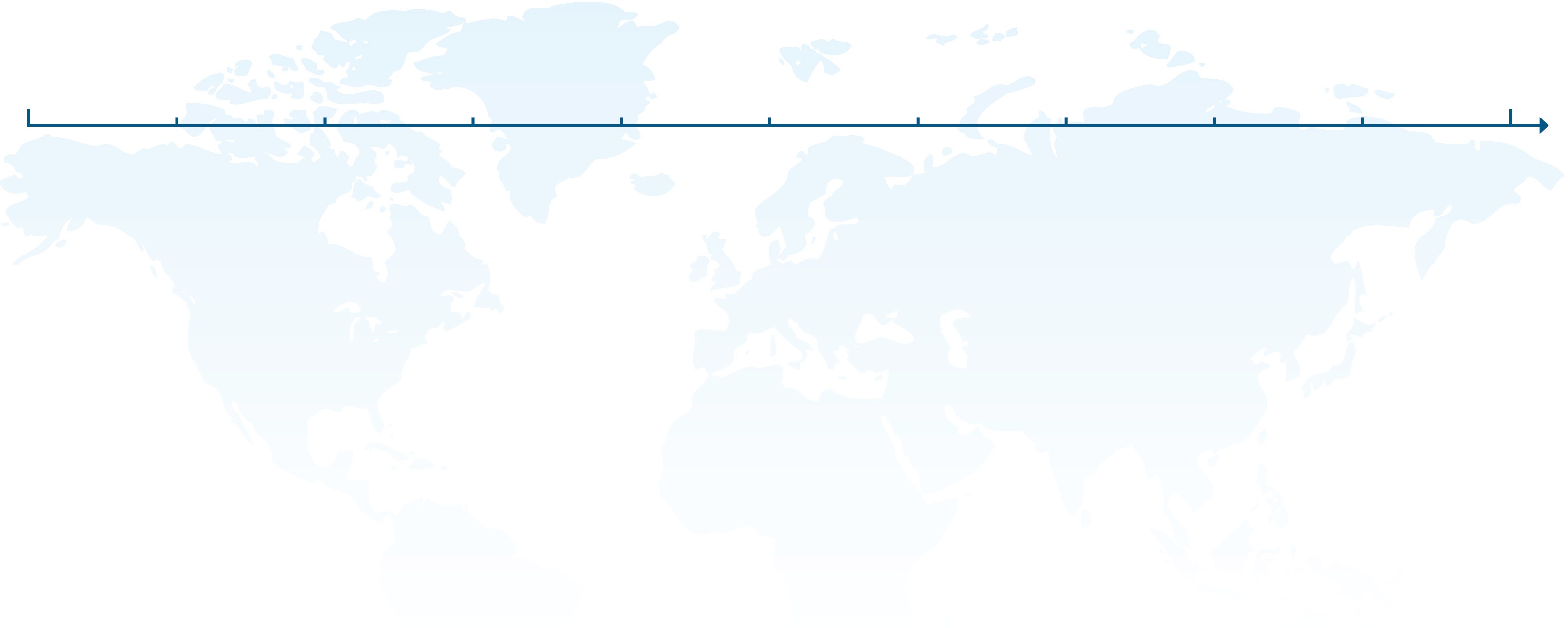 Meine Biografie und die meiner Familie auf dem Zeitstrahl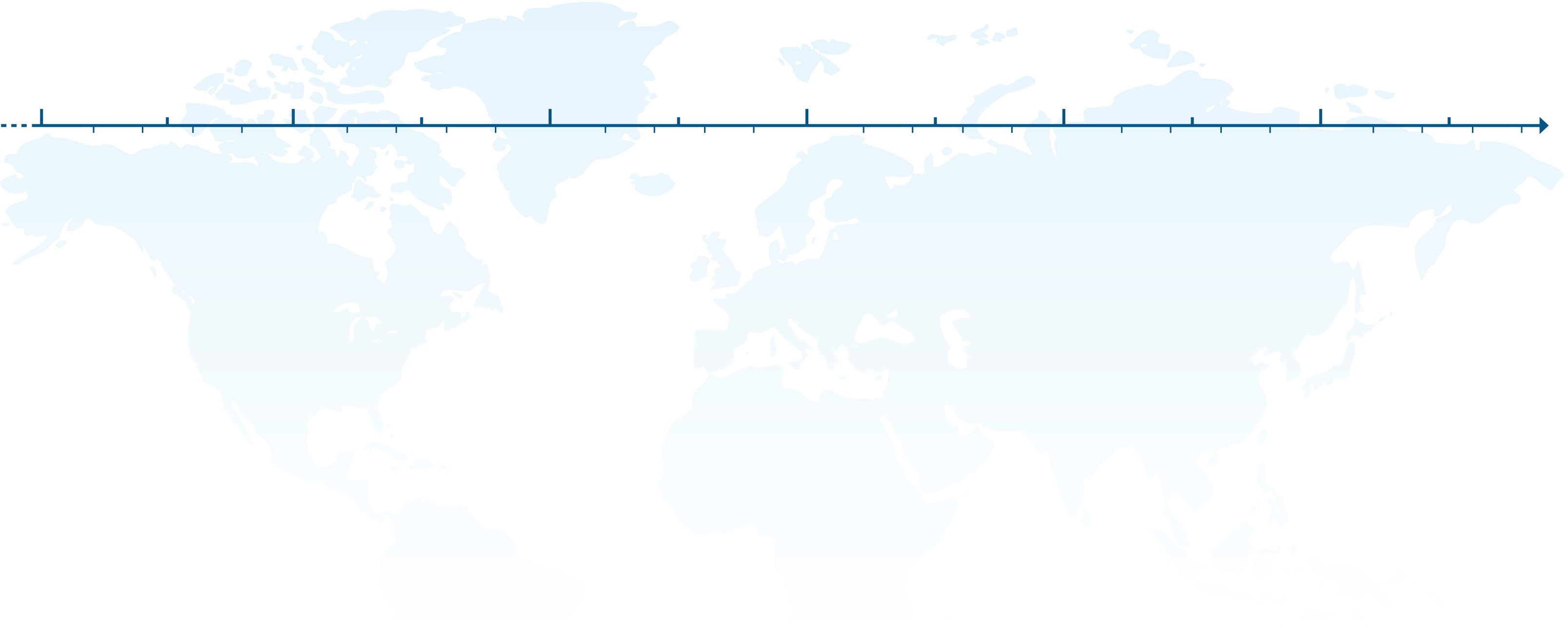 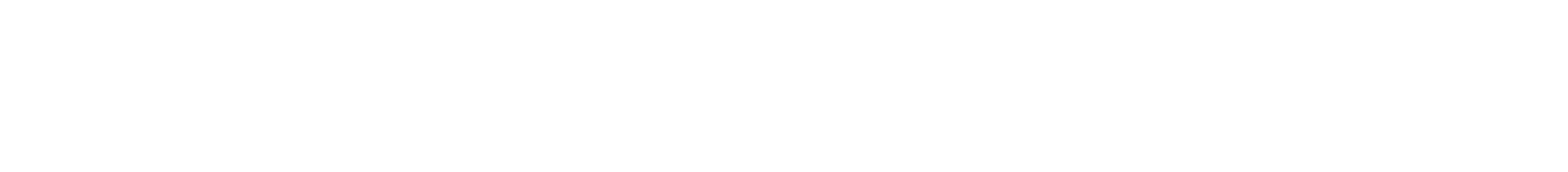 